Краткосрочный план урока по ОБУЧЕНИЮ ГРАМОТЕ Сквозная  тема:Сквозная  тема:Сквозная  тема:Сквозная  тема:Сквозная  тема:Традиции и фольклорТрадиции и фольклорТрадиции и фольклорШкола: Саумалкольская школа-гимназия №2Школа: Саумалкольская школа-гимназия №2Школа: Саумалкольская школа-гимназия №2Школа: Саумалкольская школа-гимназия №2Школа: Саумалкольская школа-гимназия №2Школа: Саумалкольская школа-гимназия №2Школа: Саумалкольская школа-гимназия №2Школа: Саумалкольская школа-гимназия №2Дата: «___»________г.Дата: «___»________г.Дата: «___»________г.Дата: «___»________г.Дата: «___»________г.ФИО учителя: О.И. ФедькоФИО учителя: О.И. ФедькоФИО учителя: О.И. ФедькоКласс: 1 «____» класс.Класс: 1 «____» класс.Класс: 1 «____» класс.Класс: 1 «____» класс.Класс: 1 «____» класс.Количество присутствующих:                         отсутствующих:Количество присутствующих:                         отсутствующих:Количество присутствующих:                         отсутствующих:Тема урока:Тема урока:Тема урока:Тема урока:Тема урока:Звук [ц]. Буква Ц цЗвук [ц]. Буква Ц цЗвук [ц]. Буква Ц цЦели обучения, которые достигаются на данном уроке (ссылка на учебную программу):Цели обучения, которые достигаются на данном уроке (ссылка на учебную программу):Цели обучения, которые достигаются на данном уроке (ссылка на учебную программу):Цели обучения, которые достигаются на данном уроке (ссылка на учебную программу):Цели обучения, которые достигаются на данном уроке (ссылка на учебную программу):Цели обучения, которые достигаются на данном уроке (ссылка на учебную программу):Цели обучения, которые достигаются на данном уроке (ссылка на учебную программу):Цели обучения, которые достигаются на данном уроке (ссылка на учебную программу):1.1.9.1 Выделять звуки в словах и различать их признаки (гласные ударные/безударные; согласные твердые/мягкие, глухие/звонкие).1.2.3.1 Определять начало, середину и конец текста с помощью учителя. 1.2.4.1 Понимать лексическое значение и смысл слов с учетом обобщенности их значений (слова-предметы, слова-признаки, слова-действия); близкие/противоположные по значению, многозначные слова (с помощью учителя). 1.2.9.1 Распознавать образ буквы и сопоставлять его со звуком.1.3.5.1 Составлять и писать простые предложения/тексты на заданную тему, используя слова для справок/с помощью учителя; писать простые предложения/тексты, дополняя их рисунками, знаками, схемами.1.3.8.1 Писать элементы букв, прописные (заглавные) и строчные буквы и их соединения; писать разборчиво в соответствии с нормами каллиграфии; обозначать звуки сильных позиций буквами на письме.1.3.10.1 Различать, использовать в письменной речи слова-предметы, слова-признаки, слова-действия и изменять их по числам.1.1.9.1 Выделять звуки в словах и различать их признаки (гласные ударные/безударные; согласные твердые/мягкие, глухие/звонкие).1.2.3.1 Определять начало, середину и конец текста с помощью учителя. 1.2.4.1 Понимать лексическое значение и смысл слов с учетом обобщенности их значений (слова-предметы, слова-признаки, слова-действия); близкие/противоположные по значению, многозначные слова (с помощью учителя). 1.2.9.1 Распознавать образ буквы и сопоставлять его со звуком.1.3.5.1 Составлять и писать простые предложения/тексты на заданную тему, используя слова для справок/с помощью учителя; писать простые предложения/тексты, дополняя их рисунками, знаками, схемами.1.3.8.1 Писать элементы букв, прописные (заглавные) и строчные буквы и их соединения; писать разборчиво в соответствии с нормами каллиграфии; обозначать звуки сильных позиций буквами на письме.1.3.10.1 Различать, использовать в письменной речи слова-предметы, слова-признаки, слова-действия и изменять их по числам.1.1.9.1 Выделять звуки в словах и различать их признаки (гласные ударные/безударные; согласные твердые/мягкие, глухие/звонкие).1.2.3.1 Определять начало, середину и конец текста с помощью учителя. 1.2.4.1 Понимать лексическое значение и смысл слов с учетом обобщенности их значений (слова-предметы, слова-признаки, слова-действия); близкие/противоположные по значению, многозначные слова (с помощью учителя). 1.2.9.1 Распознавать образ буквы и сопоставлять его со звуком.1.3.5.1 Составлять и писать простые предложения/тексты на заданную тему, используя слова для справок/с помощью учителя; писать простые предложения/тексты, дополняя их рисунками, знаками, схемами.1.3.8.1 Писать элементы букв, прописные (заглавные) и строчные буквы и их соединения; писать разборчиво в соответствии с нормами каллиграфии; обозначать звуки сильных позиций буквами на письме.1.3.10.1 Различать, использовать в письменной речи слова-предметы, слова-признаки, слова-действия и изменять их по числам.1.1.9.1 Выделять звуки в словах и различать их признаки (гласные ударные/безударные; согласные твердые/мягкие, глухие/звонкие).1.2.3.1 Определять начало, середину и конец текста с помощью учителя. 1.2.4.1 Понимать лексическое значение и смысл слов с учетом обобщенности их значений (слова-предметы, слова-признаки, слова-действия); близкие/противоположные по значению, многозначные слова (с помощью учителя). 1.2.9.1 Распознавать образ буквы и сопоставлять его со звуком.1.3.5.1 Составлять и писать простые предложения/тексты на заданную тему, используя слова для справок/с помощью учителя; писать простые предложения/тексты, дополняя их рисунками, знаками, схемами.1.3.8.1 Писать элементы букв, прописные (заглавные) и строчные буквы и их соединения; писать разборчиво в соответствии с нормами каллиграфии; обозначать звуки сильных позиций буквами на письме.1.3.10.1 Различать, использовать в письменной речи слова-предметы, слова-признаки, слова-действия и изменять их по числам.1.1.9.1 Выделять звуки в словах и различать их признаки (гласные ударные/безударные; согласные твердые/мягкие, глухие/звонкие).1.2.3.1 Определять начало, середину и конец текста с помощью учителя. 1.2.4.1 Понимать лексическое значение и смысл слов с учетом обобщенности их значений (слова-предметы, слова-признаки, слова-действия); близкие/противоположные по значению, многозначные слова (с помощью учителя). 1.2.9.1 Распознавать образ буквы и сопоставлять его со звуком.1.3.5.1 Составлять и писать простые предложения/тексты на заданную тему, используя слова для справок/с помощью учителя; писать простые предложения/тексты, дополняя их рисунками, знаками, схемами.1.3.8.1 Писать элементы букв, прописные (заглавные) и строчные буквы и их соединения; писать разборчиво в соответствии с нормами каллиграфии; обозначать звуки сильных позиций буквами на письме.1.3.10.1 Различать, использовать в письменной речи слова-предметы, слова-признаки, слова-действия и изменять их по числам.1.1.9.1 Выделять звуки в словах и различать их признаки (гласные ударные/безударные; согласные твердые/мягкие, глухие/звонкие).1.2.3.1 Определять начало, середину и конец текста с помощью учителя. 1.2.4.1 Понимать лексическое значение и смысл слов с учетом обобщенности их значений (слова-предметы, слова-признаки, слова-действия); близкие/противоположные по значению, многозначные слова (с помощью учителя). 1.2.9.1 Распознавать образ буквы и сопоставлять его со звуком.1.3.5.1 Составлять и писать простые предложения/тексты на заданную тему, используя слова для справок/с помощью учителя; писать простые предложения/тексты, дополняя их рисунками, знаками, схемами.1.3.8.1 Писать элементы букв, прописные (заглавные) и строчные буквы и их соединения; писать разборчиво в соответствии с нормами каллиграфии; обозначать звуки сильных позиций буквами на письме.1.3.10.1 Различать, использовать в письменной речи слова-предметы, слова-признаки, слова-действия и изменять их по числам.1.1.9.1 Выделять звуки в словах и различать их признаки (гласные ударные/безударные; согласные твердые/мягкие, глухие/звонкие).1.2.3.1 Определять начало, середину и конец текста с помощью учителя. 1.2.4.1 Понимать лексическое значение и смысл слов с учетом обобщенности их значений (слова-предметы, слова-признаки, слова-действия); близкие/противоположные по значению, многозначные слова (с помощью учителя). 1.2.9.1 Распознавать образ буквы и сопоставлять его со звуком.1.3.5.1 Составлять и писать простые предложения/тексты на заданную тему, используя слова для справок/с помощью учителя; писать простые предложения/тексты, дополняя их рисунками, знаками, схемами.1.3.8.1 Писать элементы букв, прописные (заглавные) и строчные буквы и их соединения; писать разборчиво в соответствии с нормами каллиграфии; обозначать звуки сильных позиций буквами на письме.1.3.10.1 Различать, использовать в письменной речи слова-предметы, слова-признаки, слова-действия и изменять их по числам.1.1.9.1 Выделять звуки в словах и различать их признаки (гласные ударные/безударные; согласные твердые/мягкие, глухие/звонкие).1.2.3.1 Определять начало, середину и конец текста с помощью учителя. 1.2.4.1 Понимать лексическое значение и смысл слов с учетом обобщенности их значений (слова-предметы, слова-признаки, слова-действия); близкие/противоположные по значению, многозначные слова (с помощью учителя). 1.2.9.1 Распознавать образ буквы и сопоставлять его со звуком.1.3.5.1 Составлять и писать простые предложения/тексты на заданную тему, используя слова для справок/с помощью учителя; писать простые предложения/тексты, дополняя их рисунками, знаками, схемами.1.3.8.1 Писать элементы букв, прописные (заглавные) и строчные буквы и их соединения; писать разборчиво в соответствии с нормами каллиграфии; обозначать звуки сильных позиций буквами на письме.1.3.10.1 Различать, использовать в письменной речи слова-предметы, слова-признаки, слова-действия и изменять их по числам.Развитие навыков:Развитие навыков:Ориентирование в звуковой форме слова.2.3  Выявление структурных частей текста.Понимание роли лексических и синтаксических единиц в тексте.Ориентирование в графической форме слов.Соблюдение каллиграфических и графических норм.3.10 Соблюдение грамматических норм.Ориентирование в звуковой форме слова.2.3  Выявление структурных частей текста.Понимание роли лексических и синтаксических единиц в тексте.Ориентирование в графической форме слов.Соблюдение каллиграфических и графических норм.3.10 Соблюдение грамматических норм.Ориентирование в звуковой форме слова.2.3  Выявление структурных частей текста.Понимание роли лексических и синтаксических единиц в тексте.Ориентирование в графической форме слов.Соблюдение каллиграфических и графических норм.3.10 Соблюдение грамматических норм.Ориентирование в звуковой форме слова.2.3  Выявление структурных частей текста.Понимание роли лексических и синтаксических единиц в тексте.Ориентирование в графической форме слов.Соблюдение каллиграфических и графических норм.3.10 Соблюдение грамматических норм.Ориентирование в звуковой форме слова.2.3  Выявление структурных частей текста.Понимание роли лексических и синтаксических единиц в тексте.Ориентирование в графической форме слов.Соблюдение каллиграфических и графических норм.3.10 Соблюдение грамматических норм.Ориентирование в звуковой форме слова.2.3  Выявление структурных частей текста.Понимание роли лексических и синтаксических единиц в тексте.Ориентирование в графической форме слов.Соблюдение каллиграфических и графических норм.3.10 Соблюдение грамматических норм.Критерии успехаКритерии успехаКритерии успехаВсе учащиеся смогут:Познакомиться со звуком [ц] и буквами Ц, ц, получить представление о том, что он всегда твердый.Читать слоги и слова с новой буквой.Определить место буквы на ленте букв.Развивать мышление, внимание, мелкую моторику рук.Большинство учащихся смогут:Научиться составлять звуко-буквенные модели слов с изучаемым звуком. Прочитать правильно стихотворение. Отгадать загадку.Расставить предложения в правильном порядке.Некоторые учащиеся смогут:Контролировать правильность выполнения задания в игре. Выучить стихотворение.Все учащиеся смогут:Познакомиться со звуком [ц] и буквами Ц, ц, получить представление о том, что он всегда твердый.Читать слоги и слова с новой буквой.Определить место буквы на ленте букв.Развивать мышление, внимание, мелкую моторику рук.Большинство учащихся смогут:Научиться составлять звуко-буквенные модели слов с изучаемым звуком. Прочитать правильно стихотворение. Отгадать загадку.Расставить предложения в правильном порядке.Некоторые учащиеся смогут:Контролировать правильность выполнения задания в игре. Выучить стихотворение.Все учащиеся смогут:Познакомиться со звуком [ц] и буквами Ц, ц, получить представление о том, что он всегда твердый.Читать слоги и слова с новой буквой.Определить место буквы на ленте букв.Развивать мышление, внимание, мелкую моторику рук.Большинство учащихся смогут:Научиться составлять звуко-буквенные модели слов с изучаемым звуком. Прочитать правильно стихотворение. Отгадать загадку.Расставить предложения в правильном порядке.Некоторые учащиеся смогут:Контролировать правильность выполнения задания в игре. Выучить стихотворение.Все учащиеся смогут:Познакомиться со звуком [ц] и буквами Ц, ц, получить представление о том, что он всегда твердый.Читать слоги и слова с новой буквой.Определить место буквы на ленте букв.Развивать мышление, внимание, мелкую моторику рук.Большинство учащихся смогут:Научиться составлять звуко-буквенные модели слов с изучаемым звуком. Прочитать правильно стихотворение. Отгадать загадку.Расставить предложения в правильном порядке.Некоторые учащиеся смогут:Контролировать правильность выполнения задания в игре. Выучить стихотворение.Все учащиеся смогут:Познакомиться со звуком [ц] и буквами Ц, ц, получить представление о том, что он всегда твердый.Читать слоги и слова с новой буквой.Определить место буквы на ленте букв.Развивать мышление, внимание, мелкую моторику рук.Большинство учащихся смогут:Научиться составлять звуко-буквенные модели слов с изучаемым звуком. Прочитать правильно стихотворение. Отгадать загадку.Расставить предложения в правильном порядке.Некоторые учащиеся смогут:Контролировать правильность выполнения задания в игре. Выучить стихотворение.Привитие ценностей Привитие ценностей Привитие ценностей Ценности, основанные на национальной идее «Мәңгілік ел»: казахстанский патриотизм и гражданская ответственность; уважение; сотрудничество; труд и творчество; открытость; образование в течение всей жизни.Ценности, основанные на национальной идее «Мәңгілік ел»: казахстанский патриотизм и гражданская ответственность; уважение; сотрудничество; труд и творчество; открытость; образование в течение всей жизни.Ценности, основанные на национальной идее «Мәңгілік ел»: казахстанский патриотизм и гражданская ответственность; уважение; сотрудничество; труд и творчество; открытость; образование в течение всей жизни.Ценности, основанные на национальной идее «Мәңгілік ел»: казахстанский патриотизм и гражданская ответственность; уважение; сотрудничество; труд и творчество; открытость; образование в течение всей жизни.Ценности, основанные на национальной идее «Мәңгілік ел»: казахстанский патриотизм и гражданская ответственность; уважение; сотрудничество; труд и творчество; открытость; образование в течение всей жизни.Межпредметные связиМежпредметные связиМежпредметные связиВзаимосвязь с предметами:  познаниесамопознаниеказахский языканглийский языктрудовое обучениеизобразительное искусствофизическая культураВзаимосвязь с предметами:  познаниесамопознаниеказахский языканглийский языктрудовое обучениеизобразительное искусствофизическая культураВзаимосвязь с предметами:  познаниесамопознаниеказахский языканглийский языктрудовое обучениеизобразительное искусствофизическая культураВзаимосвязь с предметами:  познаниесамопознаниеказахский языканглийский языктрудовое обучениеизобразительное искусствофизическая культураВзаимосвязь с предметами:  познаниесамопознаниеказахский языканглийский языктрудовое обучениеизобразительное искусствофизическая культураНавыки использования ИКТ Навыки использования ИКТ Навыки использования ИКТ На данном уроке учащиеся не используют ИКТ. На данном уроке учащиеся не используют ИКТ. На данном уроке учащиеся не используют ИКТ. На данном уроке учащиеся не используют ИКТ. На данном уроке учащиеся не используют ИКТ. Предварительные знанияПредварительные знанияПредварительные знанияРечь устная и письменная, предложение, знаки препинания в предложении, схема предложения, слово, слоги, ударение, схема слов, звуки речи, гласные и согласные звуки, ударные и безударные гласные, согласные звонкие и глухие, твердые и мягкие, звуковые схемы, гласные буквы и гласные звуки, буквы: а, у, и, о, ы, м, т, н, л, с, р, ш, сочетание - ши-, к, п, б, б-п, г, г-к, д, д-т, з, з-с, ж, сочетание -жи-, е, е, в, й, ь - показатель мягкости, э, я, ю, X.Речь устная и письменная, предложение, знаки препинания в предложении, схема предложения, слово, слоги, ударение, схема слов, звуки речи, гласные и согласные звуки, ударные и безударные гласные, согласные звонкие и глухие, твердые и мягкие, звуковые схемы, гласные буквы и гласные звуки, буквы: а, у, и, о, ы, м, т, н, л, с, р, ш, сочетание - ши-, к, п, б, б-п, г, г-к, д, д-т, з, з-с, ж, сочетание -жи-, е, е, в, й, ь - показатель мягкости, э, я, ю, X.Речь устная и письменная, предложение, знаки препинания в предложении, схема предложения, слово, слоги, ударение, схема слов, звуки речи, гласные и согласные звуки, ударные и безударные гласные, согласные звонкие и глухие, твердые и мягкие, звуковые схемы, гласные буквы и гласные звуки, буквы: а, у, и, о, ы, м, т, н, л, с, р, ш, сочетание - ши-, к, п, б, б-п, г, г-к, д, д-т, з, з-с, ж, сочетание -жи-, е, е, в, й, ь - показатель мягкости, э, я, ю, X.Речь устная и письменная, предложение, знаки препинания в предложении, схема предложения, слово, слоги, ударение, схема слов, звуки речи, гласные и согласные звуки, ударные и безударные гласные, согласные звонкие и глухие, твердые и мягкие, звуковые схемы, гласные буквы и гласные звуки, буквы: а, у, и, о, ы, м, т, н, л, с, р, ш, сочетание - ши-, к, п, б, б-п, г, г-к, д, д-т, з, з-с, ж, сочетание -жи-, е, е, в, й, ь - показатель мягкости, э, я, ю, X.Речь устная и письменная, предложение, знаки препинания в предложении, схема предложения, слово, слоги, ударение, схема слов, звуки речи, гласные и согласные звуки, ударные и безударные гласные, согласные звонкие и глухие, твердые и мягкие, звуковые схемы, гласные буквы и гласные звуки, буквы: а, у, и, о, ы, м, т, н, л, с, р, ш, сочетание - ши-, к, п, б, б-п, г, г-к, д, д-т, з, з-с, ж, сочетание -жи-, е, е, в, й, ь - показатель мягкости, э, я, ю, X.Ход урокаХод урокаХод урокаХод урокаХод урокаХод урокаХод урокаХод урокаЭтапы урокаЗапланированная деятельность на урокеЗапланированная деятельность на урокеЗапланированная деятельность на урокеЗапланированная деятельность на урокеЗапланированная деятельность на урокеЗапланированная деятельность на урокеРесурсыНачало урокаСоздание положительного эмоционального настроя. - Прозвенел уже звонок,Начинается урок. А теперь все повернитесь, И друг другу улыбнитесь.-Я рада видеть ваши лица, ваши улыбки. Надеюсь, наш сегодняшний урок принесет всем нам радость общения и обогатит вас новыми знаниями. За работу!Актуализация жизненного опыта. Целеполагание.Повторение о гласных звуках.- Проведем “конференцию” по проблеме гласных букв. при произношении гласные звуки не встречают преград;буквы верхнего ряда обозначают твердость согласных;буквы нижнего ряда обозначают мягкость согласных;особенные буквы – я, е, ю, е;гласные буквы образуют слог;сколько в слове гласных, столько и слогов.- Почему не можем сделать доклад по проблеме согласных букв?(Не все согласные буквы изучили.)А сейчас закройте глаза, послушайте отрывок из сказки. (читаю сказку, пропуская в словах  новый звук)…ыпленок …ып
…ыпленок …ып вылупился из яй…а самым первым и теперь сидел на крыль…е и ждал, когда же, наконец, остальные …ыплята вылупятся.
– Мама, ты неправильно сидишь! Видишь – никто не вылупляется больше!
Кури…а так удивилась, что только глазами захлопала.
– Ну, ты посиди, – говорит …ып, – а я пойду, погуляю.
Вышел …ып в поле, подошел к …ветку и говорит….   Все понятно было вам, когда я читала текст? (Дети высказываются)
 Почему было не все понятно?
 Как вы думаете, о ком была сказка?-Надеюсь, вы без труда определите тему урока. (ответы детей0- А теперь составим критерии  урока.Создание положительного эмоционального настроя. - Прозвенел уже звонок,Начинается урок. А теперь все повернитесь, И друг другу улыбнитесь.-Я рада видеть ваши лица, ваши улыбки. Надеюсь, наш сегодняшний урок принесет всем нам радость общения и обогатит вас новыми знаниями. За работу!Актуализация жизненного опыта. Целеполагание.Повторение о гласных звуках.- Проведем “конференцию” по проблеме гласных букв. при произношении гласные звуки не встречают преград;буквы верхнего ряда обозначают твердость согласных;буквы нижнего ряда обозначают мягкость согласных;особенные буквы – я, е, ю, е;гласные буквы образуют слог;сколько в слове гласных, столько и слогов.- Почему не можем сделать доклад по проблеме согласных букв?(Не все согласные буквы изучили.)А сейчас закройте глаза, послушайте отрывок из сказки. (читаю сказку, пропуская в словах  новый звук)…ыпленок …ып
…ыпленок …ып вылупился из яй…а самым первым и теперь сидел на крыль…е и ждал, когда же, наконец, остальные …ыплята вылупятся.
– Мама, ты неправильно сидишь! Видишь – никто не вылупляется больше!
Кури…а так удивилась, что только глазами захлопала.
– Ну, ты посиди, – говорит …ып, – а я пойду, погуляю.
Вышел …ып в поле, подошел к …ветку и говорит….   Все понятно было вам, когда я читала текст? (Дети высказываются)
 Почему было не все понятно?
 Как вы думаете, о ком была сказка?-Надеюсь, вы без труда определите тему урока. (ответы детей0- А теперь составим критерии  урока.Создание положительного эмоционального настроя. - Прозвенел уже звонок,Начинается урок. А теперь все повернитесь, И друг другу улыбнитесь.-Я рада видеть ваши лица, ваши улыбки. Надеюсь, наш сегодняшний урок принесет всем нам радость общения и обогатит вас новыми знаниями. За работу!Актуализация жизненного опыта. Целеполагание.Повторение о гласных звуках.- Проведем “конференцию” по проблеме гласных букв. при произношении гласные звуки не встречают преград;буквы верхнего ряда обозначают твердость согласных;буквы нижнего ряда обозначают мягкость согласных;особенные буквы – я, е, ю, е;гласные буквы образуют слог;сколько в слове гласных, столько и слогов.- Почему не можем сделать доклад по проблеме согласных букв?(Не все согласные буквы изучили.)А сейчас закройте глаза, послушайте отрывок из сказки. (читаю сказку, пропуская в словах  новый звук)…ыпленок …ып
…ыпленок …ып вылупился из яй…а самым первым и теперь сидел на крыль…е и ждал, когда же, наконец, остальные …ыплята вылупятся.
– Мама, ты неправильно сидишь! Видишь – никто не вылупляется больше!
Кури…а так удивилась, что только глазами захлопала.
– Ну, ты посиди, – говорит …ып, – а я пойду, погуляю.
Вышел …ып в поле, подошел к …ветку и говорит….   Все понятно было вам, когда я читала текст? (Дети высказываются)
 Почему было не все понятно?
 Как вы думаете, о ком была сказка?-Надеюсь, вы без труда определите тему урока. (ответы детей0- А теперь составим критерии  урока.Создание положительного эмоционального настроя. - Прозвенел уже звонок,Начинается урок. А теперь все повернитесь, И друг другу улыбнитесь.-Я рада видеть ваши лица, ваши улыбки. Надеюсь, наш сегодняшний урок принесет всем нам радость общения и обогатит вас новыми знаниями. За работу!Актуализация жизненного опыта. Целеполагание.Повторение о гласных звуках.- Проведем “конференцию” по проблеме гласных букв. при произношении гласные звуки не встречают преград;буквы верхнего ряда обозначают твердость согласных;буквы нижнего ряда обозначают мягкость согласных;особенные буквы – я, е, ю, е;гласные буквы образуют слог;сколько в слове гласных, столько и слогов.- Почему не можем сделать доклад по проблеме согласных букв?(Не все согласные буквы изучили.)А сейчас закройте глаза, послушайте отрывок из сказки. (читаю сказку, пропуская в словах  новый звук)…ыпленок …ып
…ыпленок …ып вылупился из яй…а самым первым и теперь сидел на крыль…е и ждал, когда же, наконец, остальные …ыплята вылупятся.
– Мама, ты неправильно сидишь! Видишь – никто не вылупляется больше!
Кури…а так удивилась, что только глазами захлопала.
– Ну, ты посиди, – говорит …ып, – а я пойду, погуляю.
Вышел …ып в поле, подошел к …ветку и говорит….   Все понятно было вам, когда я читала текст? (Дети высказываются)
 Почему было не все понятно?
 Как вы думаете, о ком была сказка?-Надеюсь, вы без труда определите тему урока. (ответы детей0- А теперь составим критерии  урока.Создание положительного эмоционального настроя. - Прозвенел уже звонок,Начинается урок. А теперь все повернитесь, И друг другу улыбнитесь.-Я рада видеть ваши лица, ваши улыбки. Надеюсь, наш сегодняшний урок принесет всем нам радость общения и обогатит вас новыми знаниями. За работу!Актуализация жизненного опыта. Целеполагание.Повторение о гласных звуках.- Проведем “конференцию” по проблеме гласных букв. при произношении гласные звуки не встречают преград;буквы верхнего ряда обозначают твердость согласных;буквы нижнего ряда обозначают мягкость согласных;особенные буквы – я, е, ю, е;гласные буквы образуют слог;сколько в слове гласных, столько и слогов.- Почему не можем сделать доклад по проблеме согласных букв?(Не все согласные буквы изучили.)А сейчас закройте глаза, послушайте отрывок из сказки. (читаю сказку, пропуская в словах  новый звук)…ыпленок …ып
…ыпленок …ып вылупился из яй…а самым первым и теперь сидел на крыль…е и ждал, когда же, наконец, остальные …ыплята вылупятся.
– Мама, ты неправильно сидишь! Видишь – никто не вылупляется больше!
Кури…а так удивилась, что только глазами захлопала.
– Ну, ты посиди, – говорит …ып, – а я пойду, погуляю.
Вышел …ып в поле, подошел к …ветку и говорит….   Все понятно было вам, когда я читала текст? (Дети высказываются)
 Почему было не все понятно?
 Как вы думаете, о ком была сказка?-Надеюсь, вы без труда определите тему урока. (ответы детей0- А теперь составим критерии  урока.Создание положительного эмоционального настроя. - Прозвенел уже звонок,Начинается урок. А теперь все повернитесь, И друг другу улыбнитесь.-Я рада видеть ваши лица, ваши улыбки. Надеюсь, наш сегодняшний урок принесет всем нам радость общения и обогатит вас новыми знаниями. За работу!Актуализация жизненного опыта. Целеполагание.Повторение о гласных звуках.- Проведем “конференцию” по проблеме гласных букв. при произношении гласные звуки не встречают преград;буквы верхнего ряда обозначают твердость согласных;буквы нижнего ряда обозначают мягкость согласных;особенные буквы – я, е, ю, е;гласные буквы образуют слог;сколько в слове гласных, столько и слогов.- Почему не можем сделать доклад по проблеме согласных букв?(Не все согласные буквы изучили.)А сейчас закройте глаза, послушайте отрывок из сказки. (читаю сказку, пропуская в словах  новый звук)…ыпленок …ып
…ыпленок …ып вылупился из яй…а самым первым и теперь сидел на крыль…е и ждал, когда же, наконец, остальные …ыплята вылупятся.
– Мама, ты неправильно сидишь! Видишь – никто не вылупляется больше!
Кури…а так удивилась, что только глазами захлопала.
– Ну, ты посиди, – говорит …ып, – а я пойду, погуляю.
Вышел …ып в поле, подошел к …ветку и говорит….   Все понятно было вам, когда я читала текст? (Дети высказываются)
 Почему было не все понятно?
 Как вы думаете, о ком была сказка?-Надеюсь, вы без труда определите тему урока. (ответы детей0- А теперь составим критерии  урока.Критерии успехаУчащиеся участвуют в целеполагании урока.Учащиеся участвуют в целеполагании урока.Учащиеся участвуют в целеполагании урока.Учащиеся участвуют в целеполагании урока.Учащиеся участвуют в целеполагании урока.Учащиеся участвуют в целеполагании урока.Середина урока Знакомство с буквой «ц»	                                                                                       - А кто уже знает эту букву?  (Показываю букву «ц»). А на что она похожа? (Ответы детей). -Между какими буквами она находится? -Пофантазируйте, на что похожа буква? (Дети предлагают свои варианты)Человек, который умеет фантазировать может увидеть в обычном необычное. Однажды поэт Шибаев увидел кошку и сочинил стихотворение:Вот какая буква Ц:
С коготочком на конце.
Коготок-царапка,
Как кошачья лапка.– Какой элемент буквы ц напомнил поэту кошачью лапку?
 -Выложите из ниток букву ц.(дети выкладывают букву)
   - А зачем нам две буквы «Ц, ц»?    (С заглавной буквы пишутся имена собственные, а имена нарицательные пишутся с маленькой буквы).                                                                                                         -Предлагаю исследовать эту букву.Работа со «Звуковичком» (П) 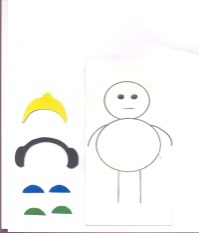 (Д Произнесите звук [Ц] перед зеркалом, понаблюдайте, как располагаются видимые органы речи при произношении.
(Губы приоткрыты, зубы не касаются друг друга, язык упирается в верхний ряд зубов)( ВЫВОД: звук согласный, потому что  при произношении встречает преграду, твёрдый, глухой).Придумайте слово, где звук [Ц] будет произноситься мягко. Дети пробуют найти слово, но таких слов не находят.-Сделайте вывод. В чем особенность нового звука?
( Он всегда твердый.)Дескриптор: Обучающиеся –произносят звук                                                  -определяют согласный звук                                                  -определяют твердый звук                                                  -определяют глухой звук
-Проверим исследования: верна ли ваша гипотеза. Сверьте  с образцом. –У кого получился такой «Звуковичок» поднимите большой  пальчик вверх, у кого одна ошибка поверните пальчик в бок -Какое открытие сделали о букве? (Буква «ц» обозначает звук [ц], Звук согласный, потому что  при произнесении встречает преграду,  всегда твёрдый, глухой).    Первичное закрепление.                                                                                                                            Работа по учебнику(с 134)(К) 1. Рассматривание картинки. Нахождение и называние слов. Выделение нового звука в словах (цирк, царь, принцесса, цапля, цыпленок, цветок).- Придумайте свои слова со звуком [ц].(К) Чтение открытых и закрытых  слогов  «ЦО» «ЦА» «ЦЫ» «ЦУ» «ЦИ» «ЦЕ»  «АЦ» «УЦ» «ИЦ» «ОЦ» «ЫЦ» «ЕЦ», И) Работа в прописи.Определение элементов строчной буквы ц. Показ написания в анимированной прописи. Прописывание в воздухе под счет.Прописывание строчной буквы ц. Правила посадки и положения тетради.Запись слогов.Фонетический разбор слов «яйцо», «цепочка». Выяснение многозначности слова.Физминутка.1,2,3,4,5! Все умеем мы считатьОтдыхать умеем тоже – Руки за спину положим, Голову поднимем выше, И легко-легко подышим. Подтянулись на носочках столько раз, Сколько пальцев на руке у нас: 1,2,3,4,5. Топаем ногами – 1,2,3,4,5. Хлопаем руками – 1,2,3,4,5.Чтение скороговорки.Цыплёнок цапли цепко цепляется за цепь. (медленно, быстрее, быстро). Игра «Вообразилия»Давайте попытаемся нарисовать портрет цыплёнка.ЖёлтыйПушистыйС клювикомПищитТрехъязычие: балапан, цыпленок, chicken. Задание №5 РГРассматривание схемы развития и роста цыпленка. Расставление предложений в правильном порядке..-Ребята , а кто из вас желает сделать цыпленка из бумаги? Можете его сделать с родителями дома по образцу  в учебнике. А еще можете сочинить рассказ или сказку о Цыпленке. Пальчиковая гимнастика «Домашние птицы».Есть у курицы цыпленок, (Большие пальцы поочередно касаются остальных, начиная с мизинца) У гусыни есть гусенок, У индюшки - индюшонок, А у утки есть утенок,У каждой мамы малыши (Показывают пальчики, играя ими) Все красивы, хороши! (Д, И) Работа в прописи.Списывание с письменного текста. Птенец растет в яйце.Знакомство с буквой «ц»	                                                                                       - А кто уже знает эту букву?  (Показываю букву «ц»). А на что она похожа? (Ответы детей). -Между какими буквами она находится? -Пофантазируйте, на что похожа буква? (Дети предлагают свои варианты)Человек, который умеет фантазировать может увидеть в обычном необычное. Однажды поэт Шибаев увидел кошку и сочинил стихотворение:Вот какая буква Ц:
С коготочком на конце.
Коготок-царапка,
Как кошачья лапка.– Какой элемент буквы ц напомнил поэту кошачью лапку?
 -Выложите из ниток букву ц.(дети выкладывают букву)
   - А зачем нам две буквы «Ц, ц»?    (С заглавной буквы пишутся имена собственные, а имена нарицательные пишутся с маленькой буквы).                                                                                                         -Предлагаю исследовать эту букву.Работа со «Звуковичком» (П) (Д Произнесите звук [Ц] перед зеркалом, понаблюдайте, как располагаются видимые органы речи при произношении.
(Губы приоткрыты, зубы не касаются друг друга, язык упирается в верхний ряд зубов)( ВЫВОД: звук согласный, потому что  при произношении встречает преграду, твёрдый, глухой).Придумайте слово, где звук [Ц] будет произноситься мягко. Дети пробуют найти слово, но таких слов не находят.-Сделайте вывод. В чем особенность нового звука?
( Он всегда твердый.)Дескриптор: Обучающиеся –произносят звук                                                  -определяют согласный звук                                                  -определяют твердый звук                                                  -определяют глухой звук
-Проверим исследования: верна ли ваша гипотеза. Сверьте  с образцом. –У кого получился такой «Звуковичок» поднимите большой  пальчик вверх, у кого одна ошибка поверните пальчик в бок -Какое открытие сделали о букве? (Буква «ц» обозначает звук [ц], Звук согласный, потому что  при произнесении встречает преграду,  всегда твёрдый, глухой).    Первичное закрепление.                                                                                                                            Работа по учебнику(с 134)(К) 1. Рассматривание картинки. Нахождение и называние слов. Выделение нового звука в словах (цирк, царь, принцесса, цапля, цыпленок, цветок).- Придумайте свои слова со звуком [ц].(К) Чтение открытых и закрытых  слогов  «ЦО» «ЦА» «ЦЫ» «ЦУ» «ЦИ» «ЦЕ»  «АЦ» «УЦ» «ИЦ» «ОЦ» «ЫЦ» «ЕЦ», И) Работа в прописи.Определение элементов строчной буквы ц. Показ написания в анимированной прописи. Прописывание в воздухе под счет.Прописывание строчной буквы ц. Правила посадки и положения тетради.Запись слогов.Фонетический разбор слов «яйцо», «цепочка». Выяснение многозначности слова.Физминутка.1,2,3,4,5! Все умеем мы считатьОтдыхать умеем тоже – Руки за спину положим, Голову поднимем выше, И легко-легко подышим. Подтянулись на носочках столько раз, Сколько пальцев на руке у нас: 1,2,3,4,5. Топаем ногами – 1,2,3,4,5. Хлопаем руками – 1,2,3,4,5.Чтение скороговорки.Цыплёнок цапли цепко цепляется за цепь. (медленно, быстрее, быстро). Игра «Вообразилия»Давайте попытаемся нарисовать портрет цыплёнка.ЖёлтыйПушистыйС клювикомПищитТрехъязычие: балапан, цыпленок, chicken. Задание №5 РГРассматривание схемы развития и роста цыпленка. Расставление предложений в правильном порядке..-Ребята , а кто из вас желает сделать цыпленка из бумаги? Можете его сделать с родителями дома по образцу  в учебнике. А еще можете сочинить рассказ или сказку о Цыпленке. Пальчиковая гимнастика «Домашние птицы».Есть у курицы цыпленок, (Большие пальцы поочередно касаются остальных, начиная с мизинца) У гусыни есть гусенок, У индюшки - индюшонок, А у утки есть утенок,У каждой мамы малыши (Показывают пальчики, играя ими) Все красивы, хороши! (Д, И) Работа в прописи.Списывание с письменного текста. Птенец растет в яйце.Знакомство с буквой «ц»	                                                                                       - А кто уже знает эту букву?  (Показываю букву «ц»). А на что она похожа? (Ответы детей). -Между какими буквами она находится? -Пофантазируйте, на что похожа буква? (Дети предлагают свои варианты)Человек, который умеет фантазировать может увидеть в обычном необычное. Однажды поэт Шибаев увидел кошку и сочинил стихотворение:Вот какая буква Ц:
С коготочком на конце.
Коготок-царапка,
Как кошачья лапка.– Какой элемент буквы ц напомнил поэту кошачью лапку?
 -Выложите из ниток букву ц.(дети выкладывают букву)
   - А зачем нам две буквы «Ц, ц»?    (С заглавной буквы пишутся имена собственные, а имена нарицательные пишутся с маленькой буквы).                                                                                                         -Предлагаю исследовать эту букву.Работа со «Звуковичком» (П) (Д Произнесите звук [Ц] перед зеркалом, понаблюдайте, как располагаются видимые органы речи при произношении.
(Губы приоткрыты, зубы не касаются друг друга, язык упирается в верхний ряд зубов)( ВЫВОД: звук согласный, потому что  при произношении встречает преграду, твёрдый, глухой).Придумайте слово, где звук [Ц] будет произноситься мягко. Дети пробуют найти слово, но таких слов не находят.-Сделайте вывод. В чем особенность нового звука?
( Он всегда твердый.)Дескриптор: Обучающиеся –произносят звук                                                  -определяют согласный звук                                                  -определяют твердый звук                                                  -определяют глухой звук
-Проверим исследования: верна ли ваша гипотеза. Сверьте  с образцом. –У кого получился такой «Звуковичок» поднимите большой  пальчик вверх, у кого одна ошибка поверните пальчик в бок -Какое открытие сделали о букве? (Буква «ц» обозначает звук [ц], Звук согласный, потому что  при произнесении встречает преграду,  всегда твёрдый, глухой).    Первичное закрепление.                                                                                                                            Работа по учебнику(с 134)(К) 1. Рассматривание картинки. Нахождение и называние слов. Выделение нового звука в словах (цирк, царь, принцесса, цапля, цыпленок, цветок).- Придумайте свои слова со звуком [ц].(К) Чтение открытых и закрытых  слогов  «ЦО» «ЦА» «ЦЫ» «ЦУ» «ЦИ» «ЦЕ»  «АЦ» «УЦ» «ИЦ» «ОЦ» «ЫЦ» «ЕЦ», И) Работа в прописи.Определение элементов строчной буквы ц. Показ написания в анимированной прописи. Прописывание в воздухе под счет.Прописывание строчной буквы ц. Правила посадки и положения тетради.Запись слогов.Фонетический разбор слов «яйцо», «цепочка». Выяснение многозначности слова.Физминутка.1,2,3,4,5! Все умеем мы считатьОтдыхать умеем тоже – Руки за спину положим, Голову поднимем выше, И легко-легко подышим. Подтянулись на носочках столько раз, Сколько пальцев на руке у нас: 1,2,3,4,5. Топаем ногами – 1,2,3,4,5. Хлопаем руками – 1,2,3,4,5.Чтение скороговорки.Цыплёнок цапли цепко цепляется за цепь. (медленно, быстрее, быстро). Игра «Вообразилия»Давайте попытаемся нарисовать портрет цыплёнка.ЖёлтыйПушистыйС клювикомПищитТрехъязычие: балапан, цыпленок, chicken. Задание №5 РГРассматривание схемы развития и роста цыпленка. Расставление предложений в правильном порядке..-Ребята , а кто из вас желает сделать цыпленка из бумаги? Можете его сделать с родителями дома по образцу  в учебнике. А еще можете сочинить рассказ или сказку о Цыпленке. Пальчиковая гимнастика «Домашние птицы».Есть у курицы цыпленок, (Большие пальцы поочередно касаются остальных, начиная с мизинца) У гусыни есть гусенок, У индюшки - индюшонок, А у утки есть утенок,У каждой мамы малыши (Показывают пальчики, играя ими) Все красивы, хороши! (Д, И) Работа в прописи.Списывание с письменного текста. Птенец растет в яйце.Знакомство с буквой «ц»	                                                                                       - А кто уже знает эту букву?  (Показываю букву «ц»). А на что она похожа? (Ответы детей). -Между какими буквами она находится? -Пофантазируйте, на что похожа буква? (Дети предлагают свои варианты)Человек, который умеет фантазировать может увидеть в обычном необычное. Однажды поэт Шибаев увидел кошку и сочинил стихотворение:Вот какая буква Ц:
С коготочком на конце.
Коготок-царапка,
Как кошачья лапка.– Какой элемент буквы ц напомнил поэту кошачью лапку?
 -Выложите из ниток букву ц.(дети выкладывают букву)
   - А зачем нам две буквы «Ц, ц»?    (С заглавной буквы пишутся имена собственные, а имена нарицательные пишутся с маленькой буквы).                                                                                                         -Предлагаю исследовать эту букву.Работа со «Звуковичком» (П) (Д Произнесите звук [Ц] перед зеркалом, понаблюдайте, как располагаются видимые органы речи при произношении.
(Губы приоткрыты, зубы не касаются друг друга, язык упирается в верхний ряд зубов)( ВЫВОД: звук согласный, потому что  при произношении встречает преграду, твёрдый, глухой).Придумайте слово, где звук [Ц] будет произноситься мягко. Дети пробуют найти слово, но таких слов не находят.-Сделайте вывод. В чем особенность нового звука?
( Он всегда твердый.)Дескриптор: Обучающиеся –произносят звук                                                  -определяют согласный звук                                                  -определяют твердый звук                                                  -определяют глухой звук
-Проверим исследования: верна ли ваша гипотеза. Сверьте  с образцом. –У кого получился такой «Звуковичок» поднимите большой  пальчик вверх, у кого одна ошибка поверните пальчик в бок -Какое открытие сделали о букве? (Буква «ц» обозначает звук [ц], Звук согласный, потому что  при произнесении встречает преграду,  всегда твёрдый, глухой).    Первичное закрепление.                                                                                                                            Работа по учебнику(с 134)(К) 1. Рассматривание картинки. Нахождение и называние слов. Выделение нового звука в словах (цирк, царь, принцесса, цапля, цыпленок, цветок).- Придумайте свои слова со звуком [ц].(К) Чтение открытых и закрытых  слогов  «ЦО» «ЦА» «ЦЫ» «ЦУ» «ЦИ» «ЦЕ»  «АЦ» «УЦ» «ИЦ» «ОЦ» «ЫЦ» «ЕЦ», И) Работа в прописи.Определение элементов строчной буквы ц. Показ написания в анимированной прописи. Прописывание в воздухе под счет.Прописывание строчной буквы ц. Правила посадки и положения тетради.Запись слогов.Фонетический разбор слов «яйцо», «цепочка». Выяснение многозначности слова.Физминутка.1,2,3,4,5! Все умеем мы считатьОтдыхать умеем тоже – Руки за спину положим, Голову поднимем выше, И легко-легко подышим. Подтянулись на носочках столько раз, Сколько пальцев на руке у нас: 1,2,3,4,5. Топаем ногами – 1,2,3,4,5. Хлопаем руками – 1,2,3,4,5.Чтение скороговорки.Цыплёнок цапли цепко цепляется за цепь. (медленно, быстрее, быстро). Игра «Вообразилия»Давайте попытаемся нарисовать портрет цыплёнка.ЖёлтыйПушистыйС клювикомПищитТрехъязычие: балапан, цыпленок, chicken. Задание №5 РГРассматривание схемы развития и роста цыпленка. Расставление предложений в правильном порядке..-Ребята , а кто из вас желает сделать цыпленка из бумаги? Можете его сделать с родителями дома по образцу  в учебнике. А еще можете сочинить рассказ или сказку о Цыпленке. Пальчиковая гимнастика «Домашние птицы».Есть у курицы цыпленок, (Большие пальцы поочередно касаются остальных, начиная с мизинца) У гусыни есть гусенок, У индюшки - индюшонок, А у утки есть утенок,У каждой мамы малыши (Показывают пальчики, играя ими) Все красивы, хороши! (Д, И) Работа в прописи.Списывание с письменного текста. Птенец растет в яйце.Знакомство с буквой «ц»	                                                                                       - А кто уже знает эту букву?  (Показываю букву «ц»). А на что она похожа? (Ответы детей). -Между какими буквами она находится? -Пофантазируйте, на что похожа буква? (Дети предлагают свои варианты)Человек, который умеет фантазировать может увидеть в обычном необычное. Однажды поэт Шибаев увидел кошку и сочинил стихотворение:Вот какая буква Ц:
С коготочком на конце.
Коготок-царапка,
Как кошачья лапка.– Какой элемент буквы ц напомнил поэту кошачью лапку?
 -Выложите из ниток букву ц.(дети выкладывают букву)
   - А зачем нам две буквы «Ц, ц»?    (С заглавной буквы пишутся имена собственные, а имена нарицательные пишутся с маленькой буквы).                                                                                                         -Предлагаю исследовать эту букву.Работа со «Звуковичком» (П) (Д Произнесите звук [Ц] перед зеркалом, понаблюдайте, как располагаются видимые органы речи при произношении.
(Губы приоткрыты, зубы не касаются друг друга, язык упирается в верхний ряд зубов)( ВЫВОД: звук согласный, потому что  при произношении встречает преграду, твёрдый, глухой).Придумайте слово, где звук [Ц] будет произноситься мягко. Дети пробуют найти слово, но таких слов не находят.-Сделайте вывод. В чем особенность нового звука?
( Он всегда твердый.)Дескриптор: Обучающиеся –произносят звук                                                  -определяют согласный звук                                                  -определяют твердый звук                                                  -определяют глухой звук
-Проверим исследования: верна ли ваша гипотеза. Сверьте  с образцом. –У кого получился такой «Звуковичок» поднимите большой  пальчик вверх, у кого одна ошибка поверните пальчик в бок -Какое открытие сделали о букве? (Буква «ц» обозначает звук [ц], Звук согласный, потому что  при произнесении встречает преграду,  всегда твёрдый, глухой).    Первичное закрепление.                                                                                                                            Работа по учебнику(с 134)(К) 1. Рассматривание картинки. Нахождение и называние слов. Выделение нового звука в словах (цирк, царь, принцесса, цапля, цыпленок, цветок).- Придумайте свои слова со звуком [ц].(К) Чтение открытых и закрытых  слогов  «ЦО» «ЦА» «ЦЫ» «ЦУ» «ЦИ» «ЦЕ»  «АЦ» «УЦ» «ИЦ» «ОЦ» «ЫЦ» «ЕЦ», И) Работа в прописи.Определение элементов строчной буквы ц. Показ написания в анимированной прописи. Прописывание в воздухе под счет.Прописывание строчной буквы ц. Правила посадки и положения тетради.Запись слогов.Фонетический разбор слов «яйцо», «цепочка». Выяснение многозначности слова.Физминутка.1,2,3,4,5! Все умеем мы считатьОтдыхать умеем тоже – Руки за спину положим, Голову поднимем выше, И легко-легко подышим. Подтянулись на носочках столько раз, Сколько пальцев на руке у нас: 1,2,3,4,5. Топаем ногами – 1,2,3,4,5. Хлопаем руками – 1,2,3,4,5.Чтение скороговорки.Цыплёнок цапли цепко цепляется за цепь. (медленно, быстрее, быстро). Игра «Вообразилия»Давайте попытаемся нарисовать портрет цыплёнка.ЖёлтыйПушистыйС клювикомПищитТрехъязычие: балапан, цыпленок, chicken. Задание №5 РГРассматривание схемы развития и роста цыпленка. Расставление предложений в правильном порядке..-Ребята , а кто из вас желает сделать цыпленка из бумаги? Можете его сделать с родителями дома по образцу  в учебнике. А еще можете сочинить рассказ или сказку о Цыпленке. Пальчиковая гимнастика «Домашние птицы».Есть у курицы цыпленок, (Большие пальцы поочередно касаются остальных, начиная с мизинца) У гусыни есть гусенок, У индюшки - индюшонок, А у утки есть утенок,У каждой мамы малыши (Показывают пальчики, играя ими) Все красивы, хороши! (Д, И) Работа в прописи.Списывание с письменного текста. Птенец растет в яйце.Знакомство с буквой «ц»	                                                                                       - А кто уже знает эту букву?  (Показываю букву «ц»). А на что она похожа? (Ответы детей). -Между какими буквами она находится? -Пофантазируйте, на что похожа буква? (Дети предлагают свои варианты)Человек, который умеет фантазировать может увидеть в обычном необычное. Однажды поэт Шибаев увидел кошку и сочинил стихотворение:Вот какая буква Ц:
С коготочком на конце.
Коготок-царапка,
Как кошачья лапка.– Какой элемент буквы ц напомнил поэту кошачью лапку?
 -Выложите из ниток букву ц.(дети выкладывают букву)
   - А зачем нам две буквы «Ц, ц»?    (С заглавной буквы пишутся имена собственные, а имена нарицательные пишутся с маленькой буквы).                                                                                                         -Предлагаю исследовать эту букву.Работа со «Звуковичком» (П) (Д Произнесите звук [Ц] перед зеркалом, понаблюдайте, как располагаются видимые органы речи при произношении.
(Губы приоткрыты, зубы не касаются друг друга, язык упирается в верхний ряд зубов)( ВЫВОД: звук согласный, потому что  при произношении встречает преграду, твёрдый, глухой).Придумайте слово, где звук [Ц] будет произноситься мягко. Дети пробуют найти слово, но таких слов не находят.-Сделайте вывод. В чем особенность нового звука?
( Он всегда твердый.)Дескриптор: Обучающиеся –произносят звук                                                  -определяют согласный звук                                                  -определяют твердый звук                                                  -определяют глухой звук
-Проверим исследования: верна ли ваша гипотеза. Сверьте  с образцом. –У кого получился такой «Звуковичок» поднимите большой  пальчик вверх, у кого одна ошибка поверните пальчик в бок -Какое открытие сделали о букве? (Буква «ц» обозначает звук [ц], Звук согласный, потому что  при произнесении встречает преграду,  всегда твёрдый, глухой).    Первичное закрепление.                                                                                                                            Работа по учебнику(с 134)(К) 1. Рассматривание картинки. Нахождение и называние слов. Выделение нового звука в словах (цирк, царь, принцесса, цапля, цыпленок, цветок).- Придумайте свои слова со звуком [ц].(К) Чтение открытых и закрытых  слогов  «ЦО» «ЦА» «ЦЫ» «ЦУ» «ЦИ» «ЦЕ»  «АЦ» «УЦ» «ИЦ» «ОЦ» «ЫЦ» «ЕЦ», И) Работа в прописи.Определение элементов строчной буквы ц. Показ написания в анимированной прописи. Прописывание в воздухе под счет.Прописывание строчной буквы ц. Правила посадки и положения тетради.Запись слогов.Фонетический разбор слов «яйцо», «цепочка». Выяснение многозначности слова.Физминутка.1,2,3,4,5! Все умеем мы считатьОтдыхать умеем тоже – Руки за спину положим, Голову поднимем выше, И легко-легко подышим. Подтянулись на носочках столько раз, Сколько пальцев на руке у нас: 1,2,3,4,5. Топаем ногами – 1,2,3,4,5. Хлопаем руками – 1,2,3,4,5.Чтение скороговорки.Цыплёнок цапли цепко цепляется за цепь. (медленно, быстрее, быстро). Игра «Вообразилия»Давайте попытаемся нарисовать портрет цыплёнка.ЖёлтыйПушистыйС клювикомПищитТрехъязычие: балапан, цыпленок, chicken. Задание №5 РГРассматривание схемы развития и роста цыпленка. Расставление предложений в правильном порядке..-Ребята , а кто из вас желает сделать цыпленка из бумаги? Можете его сделать с родителями дома по образцу  в учебнике. А еще можете сочинить рассказ или сказку о Цыпленке. Пальчиковая гимнастика «Домашние птицы».Есть у курицы цыпленок, (Большие пальцы поочередно касаются остальных, начиная с мизинца) У гусыни есть гусенок, У индюшки - индюшонок, А у утки есть утенок,У каждой мамы малыши (Показывают пальчики, играя ими) Все красивы, хороши! (Д, И) Работа в прописи.Списывание с письменного текста. Птенец растет в яйце.слайдниткиРисунок зеркалоРисунок цыпленкаПрописьКритерии успехаУчащиеся познакомились со звуком [ц] и буквами Ц, ц, получить представление о том, что он всегда твердый, читают слоги и слова с новой буквой, определяют  место буквы на ленте букв.Расставляют  предложения в правильном порядке.Учащиеся познакомились со звуком [ц] и буквами Ц, ц, получить представление о том, что он всегда твердый, читают слоги и слова с новой буквой, определяют  место буквы на ленте букв.Расставляют  предложения в правильном порядке.Учащиеся познакомились со звуком [ц] и буквами Ц, ц, получить представление о том, что он всегда твердый, читают слоги и слова с новой буквой, определяют  место буквы на ленте букв.Расставляют  предложения в правильном порядке.Учащиеся познакомились со звуком [ц] и буквами Ц, ц, получить представление о том, что он всегда твердый, читают слоги и слова с новой буквой, определяют  место буквы на ленте букв.Расставляют  предложения в правильном порядке.Учащиеся познакомились со звуком [ц] и буквами Ц, ц, получить представление о том, что он всегда твердый, читают слоги и слова с новой буквой, определяют  место буквы на ленте букв.Расставляют  предложения в правильном порядке.Учащиеся познакомились со звуком [ц] и буквами Ц, ц, получить представление о том, что он всегда твердый, читают слоги и слова с новой буквой, определяют  место буквы на ленте букв.Расставляют  предложения в правильном порядке.Конец урокаИтог урока. Рефлексия.Прочитайте пословицу на доске. (читает сильный ученик)Без цели ничего не делают.-Объясните, как вы её понимаете?-Давайте вспомним, какие цели мы ставили перед собой?-Достигли мы их? Мы познакомились….Мы узнали ….Мы научились….Оцените свою работу на уроке. Если тебе все удалось уроке и ты работал хорошо, то повесь на яблоню красное яблоко, а если не все, то зеленое.Итог урока. Рефлексия.Прочитайте пословицу на доске. (читает сильный ученик)Без цели ничего не делают.-Объясните, как вы её понимаете?-Давайте вспомним, какие цели мы ставили перед собой?-Достигли мы их? Мы познакомились….Мы узнали ….Мы научились….Оцените свою работу на уроке. Если тебе все удалось уроке и ты работал хорошо, то повесь на яблоню красное яблоко, а если не все, то зеленое.Итог урока. Рефлексия.Прочитайте пословицу на доске. (читает сильный ученик)Без цели ничего не делают.-Объясните, как вы её понимаете?-Давайте вспомним, какие цели мы ставили перед собой?-Достигли мы их? Мы познакомились….Мы узнали ….Мы научились….Оцените свою работу на уроке. Если тебе все удалось уроке и ты работал хорошо, то повесь на яблоню красное яблоко, а если не все, то зеленое.Итог урока. Рефлексия.Прочитайте пословицу на доске. (читает сильный ученик)Без цели ничего не делают.-Объясните, как вы её понимаете?-Давайте вспомним, какие цели мы ставили перед собой?-Достигли мы их? Мы познакомились….Мы узнали ….Мы научились….Оцените свою работу на уроке. Если тебе все удалось уроке и ты работал хорошо, то повесь на яблоню красное яблоко, а если не все, то зеленое.Итог урока. Рефлексия.Прочитайте пословицу на доске. (читает сильный ученик)Без цели ничего не делают.-Объясните, как вы её понимаете?-Давайте вспомним, какие цели мы ставили перед собой?-Достигли мы их? Мы познакомились….Мы узнали ….Мы научились….Оцените свою работу на уроке. Если тебе все удалось уроке и ты работал хорошо, то повесь на яблоню красное яблоко, а если не все, то зеленое.Итог урока. Рефлексия.Прочитайте пословицу на доске. (читает сильный ученик)Без цели ничего не делают.-Объясните, как вы её понимаете?-Давайте вспомним, какие цели мы ставили перед собой?-Достигли мы их? Мы познакомились….Мы узнали ….Мы научились….Оцените свою работу на уроке. Если тебе все удалось уроке и ты работал хорошо, то повесь на яблоню красное яблоко, а если не все, то зеленое.КарточкиДерево, яблокиКритерии успехаОтвечают на вопросы, рефлексируют урок.Отвечают на вопросы, рефлексируют урок.Отвечают на вопросы, рефлексируют урок.Отвечают на вопросы, рефлексируют урок.Отвечают на вопросы, рефлексируют урок.Отвечают на вопросы, рефлексируют урок.ДифференциацияДифференциацияДифференциацияДифференциацияОцениваниеОцениваниеЗдоровье и соблюдение техники безопасности
Здоровье и соблюдение техники безопасности
Чтение пословицы читающими детьми. 
Дополнительное задание: сделать цыпленка из бумаги, сочинить рассказЧтение пословицы читающими детьми. 
Дополнительное задание: сделать цыпленка из бумаги, сочинить рассказЧтение пословицы читающими детьми. 
Дополнительное задание: сделать цыпленка из бумаги, сочинить рассказЧтение пословицы читающими детьми. 
Дополнительное задание: сделать цыпленка из бумаги, сочинить рассказРезультаты наблюдений учителя в парной работе.Результаты наблюдений учителя. Качество ответов при подведении итогов.Качество выполненных заданий в «Прописи».Результаты самооценочной деятельности учащихся.Результаты наблюдений учителя в парной работе.Результаты наблюдений учителя. Качество ответов при подведении итогов.Качество выполненных заданий в «Прописи».Результаты самооценочной деятельности учащихся.Двигательная физминутка.1,2,3,4,5! Все умеем мы считатьОтдыхать умеем тоже – Руки за спину положим, Голову поднимем выше, И легко-легко подышим. Подтянулись на носочках столько раз, Сколько пальцев на руке у нас: 1,2,3,4,5. Топаем ногами – 1,2,3,4,5. Хлопаем руками – 1,2,3,4,5.Двигательная физминутка.1,2,3,4,5! Все умеем мы считатьОтдыхать умеем тоже – Руки за спину положим, Голову поднимем выше, И легко-легко подышим. Подтянулись на носочках столько раз, Сколько пальцев на руке у нас: 1,2,3,4,5. Топаем ногами – 1,2,3,4,5. Хлопаем руками – 1,2,3,4,5.